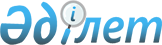 О признании утратившими силу некоторых решении Катон-Карагайского районного маслихатаРешение Катон-Карагайского районного маслихата Восточно-Казахстанской области от 8 июля 2020 года № 40/359-VI. Зарегистрировано Департаментом юстиции Восточно-Казахстанской области 16 июля 2020 года № 7369
      Примечание ИЗПИ.

      В тексте документа сохранена пунктуация и орфография оригинала.
      В соответствии со статьей 27 Закона Республики Казахстан от 6 апреля 2016 года "О правовых актах", Катон-Карагайский районный маслихат РЕШИЛ:
      1. Признать утратившими силу:
      1) Решение Катон-Карагайского районного маслихата от 13 апреля 2018 года № 17/160-VI "О ставках фиксированного налога" (зарегистрировано в Реестре государственной регистрации нормативных правовых актов за номером 5-13-135, опубликовано в Эталонном контрольном банке нормативных правовых актов Республики Казахстан в электронном виде 14 мая 2018 года);
      2) Решение Катон-Карагайского районного маслихата от 20 июня 2018 года № 18/171-VI "О внесении изменений в решение Катон-Карагайского районного маслихата от 13 апреля 2018 года № 17/160-VІ "Об установлении единых ставок фиксированного налога по Катон-Карагайскому району" (зарегистрировано в Реестре государственной регистрации нормативных правовых актов за номером 5-13-143, опубликовано в Эталонном контрольном банке нормативных правовых актов Республики Казахстан в электронном виде 16 июля 2018 года).
      2. Настоящее решение вводится в действие с 1 января 2020 года.
					© 2012. РГП на ПХВ «Институт законодательства и правовой информации Республики Казахстан» Министерства юстиции Республики Казахстан
				
      Председатель сессии 

А. Джумагулова

      Секретарь маслихата 

Д. Бралинов
